Read Introduction to the United Nations and answer the following questions. Make sure you are using complete sentences and complete thoughts. What is the United Nations, define it and give me some historical context?What are the goals of the United Nations?How does the United Nations help improve people’s lives?What are the limitations of the United Nations? 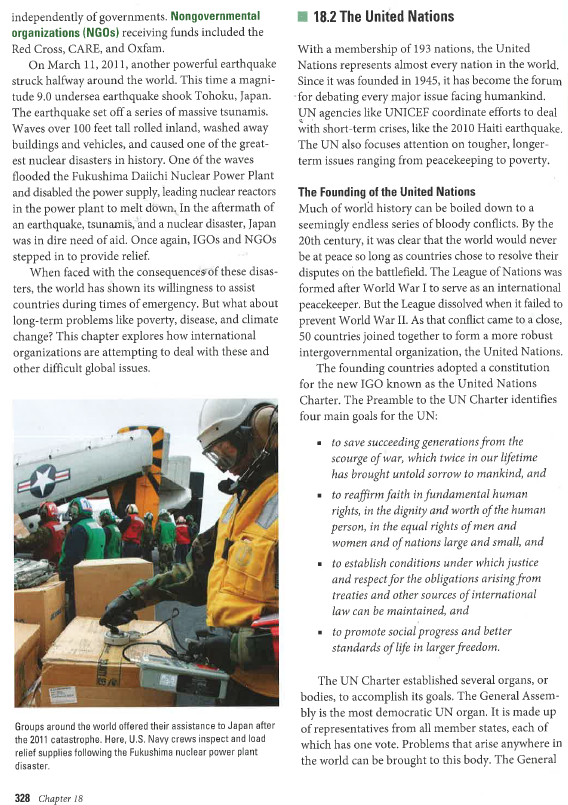 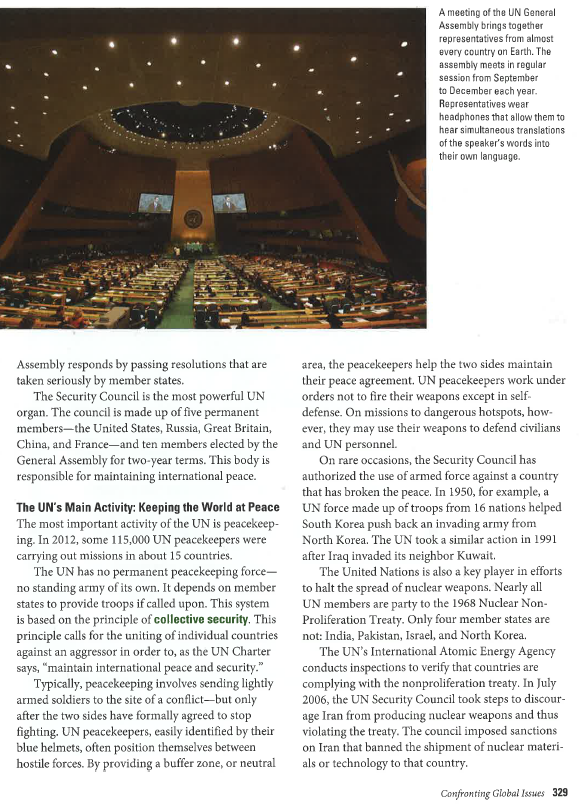 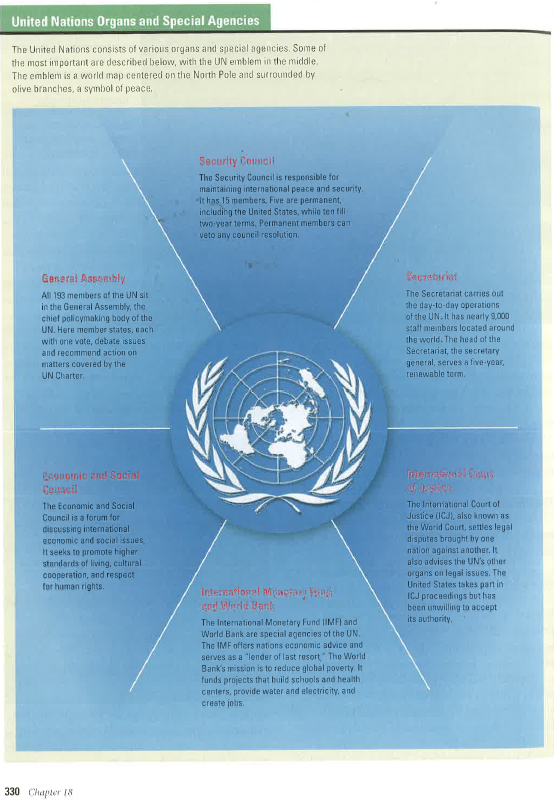 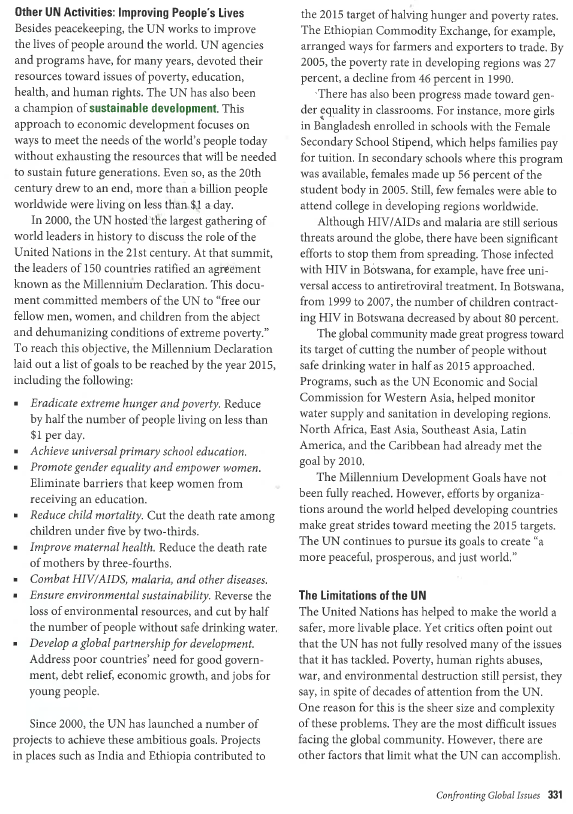 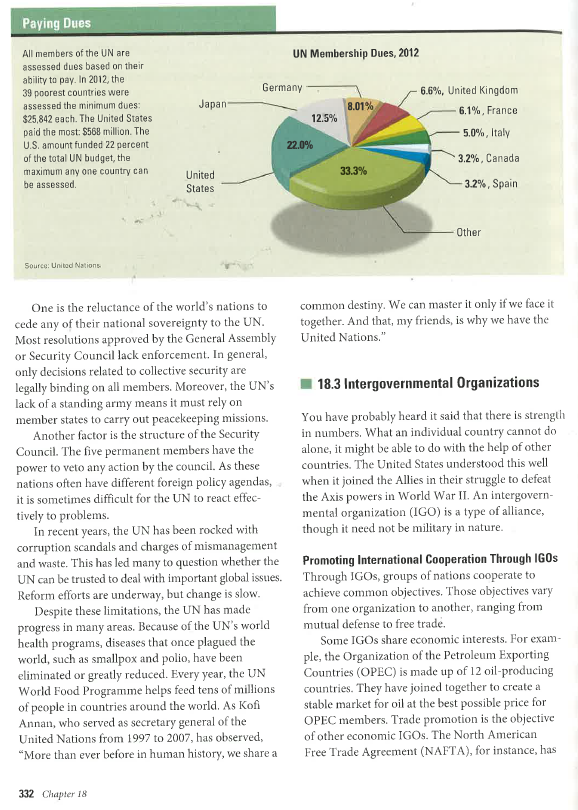 